PARA MAYOR INFORMACIÓN:                                                                     PUBLICACIÓN INMEDIATAFrances Ortiz Schultschik                                                                   President - Schultschik Marketing Groupfrances@schultschikmarketinggroup.comwww.schultschikmarketinggroup.com(210) 247-7051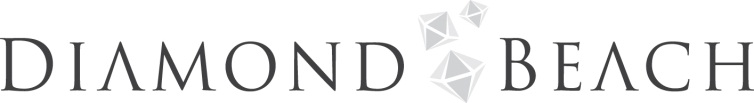 Un paraíso privado de elegancia, lujo y confort en Galveston, TexasGalveston, Texas – 23 de Julio de 2012 – Nada mejor que dejarse llevar por la belleza natural de la Isla, la infinita serenidad de las aguas cálidas del Golf de México y todo el lujo y el confort que ofrece Diamond Beach, una colección de elegantes condominios que brindan a sus propietarios exclusivos servicios e instalaciones cinco estrellas.Diamond Beach le ofrece la magnífica oportunidad de estar a pasos del malecón con sólo salir de su casa, debido a que es el único edificio construido hacia el lado sur del mismo, permitiéndole así disfrutar de actividades al aire libre como: correr, caminar, patinar, pescar o andar en bicicleta por 20 millas exactamente si hace el viaje de ida y vuelta.“Diamond Beach verdaderamente es el perfecto paraíso privado en el cual se puede disfrutar a la vez de todas las comodidades de la vida moderna sin perder contacto con el maravilloso paisaje, un estilo de vida que no podrá encontrar en ningún otro lugar de Galveston”, dijo Arnold Seitel, vocero de Diamond Beach y presidente de Strategyst, LLC; compañía que está a cargo de la nueva campaña de venta y marketing para el 2012. “Contando con una piscina al aire libre y otra cubierta, spa, bar/parrilla, gimnasio, teatro, sala de degustación de vinos y espectaculares playas, estos condominios van a hacer que nunca se quiera ir”, agrego Seitel.Los servicios e instalaciones que Diamond Beach ofrece a sus propietarios son incomparables. Chocolate Spa de Diamond Beach, ubicado en el 4º piso, combina a la perfección elementos naturales con los tratamientos y técnicas más avanzadas para lograr el mayor nivel de relajación, serenidad y bienestar. Las piscinas de Diamond Beach lo tienen todo, desde las sofisticadas cabañas privadas, o la única piscina cubierta en Galveston, hasta un río lento de 300 pies de largo ideal para la diversión familiar y para deslizarse en tubos. El gimnasio posee un equipamiento de primer nivel y además ofrece clases de yoga, Pilates y cardio durante la temporada alta. Diamond Bar es una parrilla casual que abre de jueves a domingo durante todo el año y los siete días de la semana durante la temporada alta para que pueda saborear sus exquisitos sándwiches, ensaladas y licuados. Diamond también posee un teatro privado con capacidad para 35 personas, ideal para disfrutar películas o fiestas privadas, usted lo puede reservar y así gozar del mejor cine con amigos. La sala de degustación de vinos de Diamond Beach es un elegante espacio para cenar, perfecto para ser el anfitrión de su próxima cena con amigos o en familia.Diamond Beach está ubicado en 10327 FM 3005, Galveston, Texas 77554. Para mayor información sobre Diamond Beach o para programar un tour, comuníquese al (409) 740-4242 o visite nuestra página de internet: www.diamondbeachgalveston.comSobre IBC BankDiamond Beach, está respaldado por una de las instituciones financieras de mayor prestigio en Texas, brindándole a usted un nivel incomparable de garantía de confianza. IBC fue fundado en 1966 para satisfacer las necesidades de las pequeñas empresas en Laredo, Texas. En la actualidad, sirve como el banco insignia de International Bancshares Corporation. Desde su apertura, IBC ha incrementado sus activos de menos de $1 millón a más de $11.8 billones, convirtiéndolo en una de las sociedades inversionistas tenedoras más grandes de Texas. Actualmente, IBC  presta servicios a  88 comunidades en los estados de Texas y Oklahoma. www.ibc.comSobre Strategyst, LLC.Strategyst es un líder especialista en lujo y marcas, el cual ha representado nombres como The Ritz-Carlton y Orient Express. La campaña de marketing y ventas de Diamond Beach está liderada por Strategyst, con un equipo sin igual de profesionales de ventas de bienes raíces y marketing,  reunidos por el gran nivel de experiencia, conocimiento y la habilidad de ver más allá de la fachada de cualquier proyecto y descubrir el éxito que alberga en si mismo. www.strategystllc.com